(ESTUDIO DE CARIOTIPO)N DE CASO DE LAB. : ___________FECHA DE TOMA _______________    FECHA DE RESULTADO_______________________NOMBRE   __________________________________________________________________EDAD___________________  FECHA DE NACIMIENTO:_________________________EXP. CARNET ____________________________N DE CASO GENÉTICA ____________________ADSCRITO SOLICITANTE NOMBRE Y FIRMA _______________________________________NOMBRE RESIDENTE RESPONSABLE_____________________________________________DATOS CLÍNICOS DEL PACIENTE  ___________________________________________________________________________________________________________________________________________________________________________________________________________DIAGNÓSTICO PROBABLE  _____________________________________________________DIAGNÓSTICO FINAL 	 ______________________________________________________CITOGENETISTA		_______________________________________________________TÉCNICA REALIZADA: __________________________________________________________RESULTADO CITOGENÉTICO:____________________________________________________OBSERVACIONES: _____________________________________________________________El médico adscrito deberá llenar todos los campos con firma autógrafa. - La toma de muestra para cariotipo será únicamente los días lunes a las  7:30 a.m. en el consultorio curaciones 4 de Ortopedia.- Citar máximo tres pacientes por día.- En caso de pacientes foráneos o casos especiales se tomará como una excepción previa autorización del jefe del servicio.- Ext.  14702.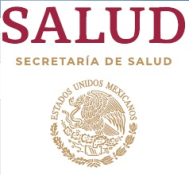 DIRECCIÓN DE INVESTIGACION  SUBDIRECCIÓN CLINICASOLICITUD PARA ESTUDIO EN MEDICINA GENÓMICA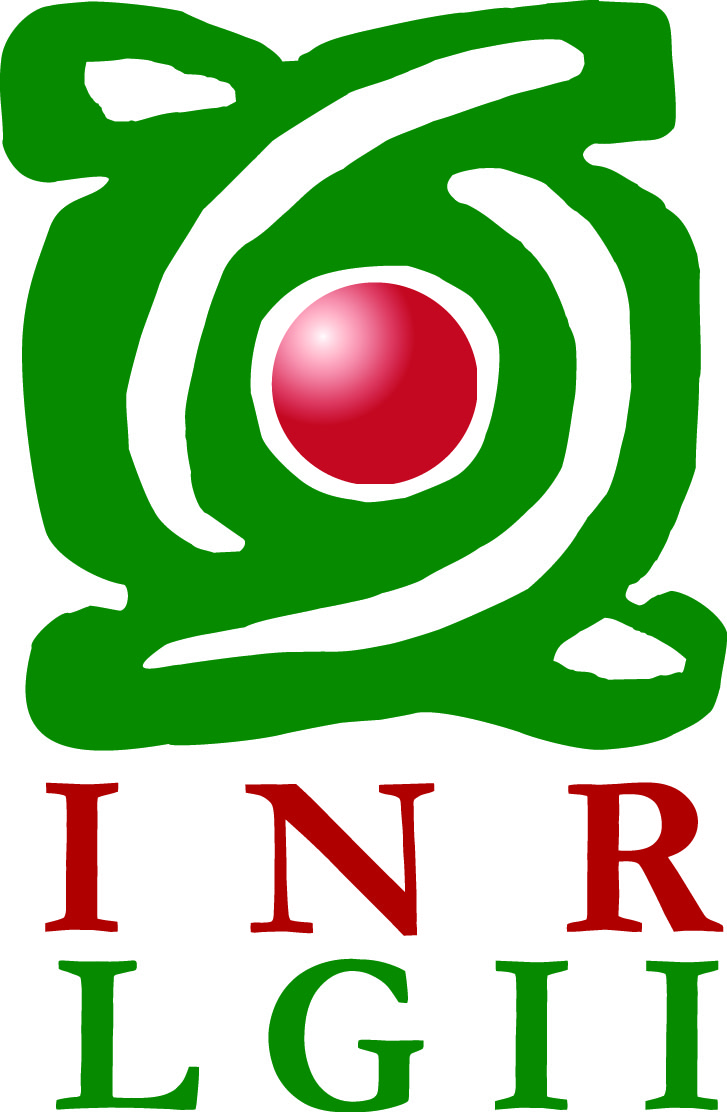 